§470-D.  Filing of reports by users; aggregation of dataUnless exempted under section 470‑C, a person withdrawing more than the threshold volume of water established in this article must file an annual water withdrawal report on December 1, 2003 and on every December 1st thereafter as provided in this section.  [PL 2001, c. 619, §1 (NEW).]Water withdrawal reports must be submitted to either the Commissioner of Environmental Protection, the Commissioner of Agriculture, Conservation and Forestry or the Commissioner of Health and Human Services in a form or manner prescribed by that commissioner.   No later than January 1, 2003, those commissioners shall jointly publish a list indicating which classes of users are to report to which department.  The form and manner of reporting must be determined by each commissioner except that the required information must be collected from each user above the threshold and in a manner that allows that data to be combined with data collected by the other commissioners.  The reports must include information on actual and anticipated water use, the identification of the water source, the location of the withdrawal including the distance of each groundwater withdrawal from the nearest surface water source, the volume of the withdrawals that might be reasonably anticipated under maximum high-demand conditions and the number of days those withdrawals may occur each month and the location and volume of each point of discharge.  The reporting may allow volumes to be reported in ranges established by the commissioners and reported volumes may be calculated estimates of volumes.  The board, the Department of Agriculture, Conservation and Forestry and the Department of Health and Human Services may adopt routine technical rules as defined in Title 5, chapter 375, subchapter 2‑A as necessary to implement the reporting provisions of this article.  [PL 2011, c. 120, §7 (AMD); PL 2011, c. 657, Pt. W, §5, 6 (REV).]Individual water withdrawal reports filed under this article are confidential and are not public records as defined in Title 1, section 402, subsection 3.  [PL 2001, c. 619, §1 (NEW).]SECTION HISTORYPL 2001, c. 619, §1 (NEW). PL 2003, c. 689, §§B6,7 (REV). PL 2011, c. 120, §7 (AMD). PL 2011, c. 657, Pt. W, §5, 6 (REV). The State of Maine claims a copyright in its codified statutes. If you intend to republish this material, we require that you include the following disclaimer in your publication:All copyrights and other rights to statutory text are reserved by the State of Maine. The text included in this publication reflects changes made through the First Regular and First Special Session of the 131st Maine Legislature and is current through November 1, 2023
                    . The text is subject to change without notice. It is a version that has not been officially certified by the Secretary of State. Refer to the Maine Revised Statutes Annotated and supplements for certified text.
                The Office of the Revisor of Statutes also requests that you send us one copy of any statutory publication you may produce. Our goal is not to restrict publishing activity, but to keep track of who is publishing what, to identify any needless duplication and to preserve the State's copyright rights.PLEASE NOTE: The Revisor's Office cannot perform research for or provide legal advice or interpretation of Maine law to the public. If you need legal assistance, please contact a qualified attorney.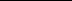 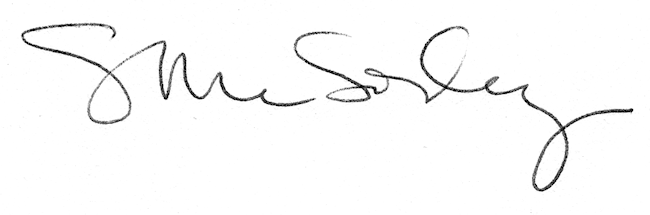 